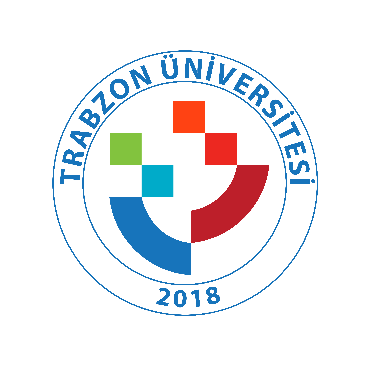 TRABZON ÜNİVERSİTESİÇİFT ANADALKAYIT DİLEKÇESİTrabzon, ……/…../20…    20…-20….Eğitim-Öğretim yılında …………………….……………………Fakültesi,……………………… …………… Programı…….. Sınıfa Çift Anadal kayıt hakkı kazandım. Kayıtta sunmuş olduğum belgelerin sahte veya içeriği itibariyle yanıltıcı belge olduğunun tespit edilmesi durumunda kaydımın iptalini kabul ederim. Kaydımın yapılması konusunda gereğini arz ederim.İmzaT.C. Kimlik Numarası:Adı Soyadı:Kayıtlı olduğu Fakülte:Kayıtlı olduğu Anadal Programı :Öğrenci Numarası:Cep Telefonu No:E-posta Adresi: